‘Epidemiology and Infection’Persistent infections support maintenance of a coronavirus in a population of Australian bats (Myotis macropus)J. Jeong, C. S. Smith, A. J. Peel, R. K. Plowright, D. H. Kerlin, J. McBroom, H. McCallum‘Supplementary Material’Supplementary Material TableTable S1. Detection of a putative novel Alphacoronaviruses in a 52 Myotis macropus from a Capture-Mark-Recapture study. This table was modified with permission from Smith [1].Supplementary Material FigureFigure S1. Prevalence of a putative novel Alphacoronaviruses in a 52 Myotis macropus from a Capture-Mark-Recapture study [1]. Capturing of M. macropus was not performed from week 9 to 11. We used an equation, , to calculate the grow rate of the epidemic (Λ) [2]. I(t) and I(0) represent the number of infectious individuals at time t and the number of infectious individuals at the start. We assumed that week 7 was the start of the epidemic, and we assumed that week 12 as time t. Thus, we calculated the growth rate from week 7 to week 12. The number of infectious individuals was calculated by multiplying the prevalence of each week with the population size of 86.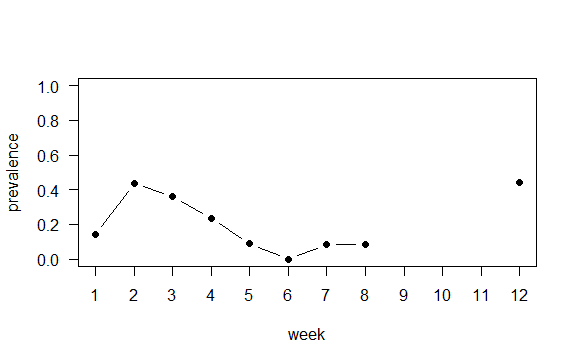 As a result, Λ=0.3328.Supplementary Material R codesR code S1. Analyses of Capture-Mark-Recapture data of Myotis macropus using R2OpenBUGS package in R. This R code analyzed model number 3 in table 3. The output of this R code generated the estimates or ranges of all infection type in Table 2. # text file "E:/all.txt"2 1 0 0 0 0 0 2 21 2 2 0 0 0 2 0 20 2 2 0 1 0 0 0 00 2 0 0 0 0 1 1 20 0 2 2 1 0 1 0 20 0 0 2 0 0 0 0 20 0 0 2 0 0 0 0 22 0 0 0 0 0 0 1 00 2 1 0 0 0 0 1 00 2 1 0 0 0 1 0 00 2 1 1 0 0 1 1 00 2 1 0 1 0 0 0 00 2 0 0 0 0 0 1 10 0 2 1 1 0 1 1 00 0 2 0 1 0 0 0 01 0 2 0 0 0 0 0 00 1 2 0 0 0 0 0 00 0 0 1 2 0 0 0 11 0 0 1 0 0 0 0 20 1 1 0 0 0 0 0 20 1 1 1 0 0 0 0 20 1 0 1 1 0 0 0 20 0 1 1 1 0 0 0 2#######################################  Without grouping of bats into two groups based on frequency of coronavirus detectionlibrary(R2OpenBUGS)# Import dataCH <- as.matrix(read.table(file = "E:/all.txt", sep = " "))n.occasions<-dim(CH)[2]#Compute vector with occasion of first capturef<-numeric()for(i in 1:dim(CH)[1]){f[i]<-min(which(CH[i,]!=0))}#Recode CH matrix: note, a 0 is not allowed by OpenBUGS!# 1=seen negative, 2= positive, 3= not seenrCH<-CH #Recoded CHrCH[rCH==0]<-3# Specify model in BUGS languagesink("E:/corona_multistate_all.txt")cat("    model {    # -------------------------------------------------    # Parameters:    # phiA: survival probability at Negative    # phiB: survival probability at Positive    # psiAB: transition probability from Negative to Positive    # psiBA: transition probability from Positive to Negative    # pA: recapture probability at Negative    # pB: recapture probability at Positive    # -------------------------------------------------    # States (S):    # 1 alive Negative    # 2 alive Positive    # 3 dead    # Observations (O):      # 1 seen Negative     # 2 seen Positive    # 3 not seen    # -------------------------------------------------    # Priors and constraints    for (t in 1:(n.occasions-1)){    phiA[t] <- mean.phi[1]    phiB[t] <- mean.phi[2]    psiAB[t] <- mean.psi[1]    psiBA[t] <- mean.psi[2]    p[t] <- mean.p    }    mean.p ~ dunif(0, 1)      # Priors for mean state-spec. recapture    for (u in 1:2){    mean.phi[u] ~ dunif(0, 1)    # Priors for mean state-spec. survival    mean.psi[u] ~ dunif(0, 1)    # Priors for mean transitions    }    # Define state-transition and observation matrices    for (i in 1:nind){      # Define probabilities of state S(t+1) given S(t)    for (t in f[i]:(n.occasions-1)){    ps[1,i,t,1] <- phiA[t] * (1-psiAB[t])    ps[1,i,t,2] <- phiA[t] * psiAB[t]    ps[1,i,t,3] <- 1-phiA[t]    ps[2,i,t,1] <- phiB[t] * psiBA[t]    ps[2,i,t,2] <- phiB[t] * (1-psiBA[t])    ps[2,i,t,3] <- 1-phiB[t]    ps[3,i,t,1] <- 0    ps[3,i,t,2] <- 0    ps[3,i,t,3] <- 1    # Define probabilities of O(t) given S(t)    po[1,i,t,1] <- p[t]    po[1,i,t,2] <- 0    po[1,i,t,3] <- 1-p[t]    po[2,i,t,1] <- 0    po[2,i,t,2] <- p[t]    po[2,i,t,3] <- 1-p[t]    po[3,i,t,1] <- 0    po[3,i,t,2] <- 0    po[3,i,t,3] <- 1    } #t    } #i    # Likelihood     for (i in 1:nind){    # Define latent state at first capture    z[i,f[i]] <- y[i,f[i]]    for (t in (f[i]+1):n.occasions){    # State process: draw S(t) given S(t-1)    z[i,t] ~ dcat(ps[z[i,t-1], i, t-1,])    # Observation process: draw O(t) given S(t)    y[i,t] ~ dcat(po[z[i,t], i, t-1,])    } #t    } #i    }    ",fill = TRUE)sink()# Function to create known latent states zknown.state.ms <- function(ms, notseen){  state <- ms  state[state==notseen] <- NA  for (i in 1:dim(ms)[1]){    m <- min(which(!is.na(state[i,])))    state[i,m] <- NA  }  return(state)}# Function to create initial values for unknown zms.init.z <- function(ch, f){  for (i in 1:dim(ch)[1]){ch[i,1:f[i]] <- NA}  states <- max(ch, na.rm = TRUE)  known.states <- 1:(states-1)  v <- which(ch==states)  ch[-v] <- NA  ch[v] <- sample(known.states, length(v), replace = TRUE)  return(ch)}# Bundle databugs.data <- list(y = rCH, f = f, n.occasions = dim(rCH)[2], nind = dim(rCH)[1], z = known.state.ms(rCH, 3))# Initial valuesinits <- function(){list(mean.phi = runif(2, 0, 1), mean.psi = runif(2, 0, 1), mean.p = runif(2, 0, 1), z = ms.init.z(rCH, f))}  # Parameters monitoredparameters <- c("mean.phi", "mean.psi", "mean.p")# MCMC settingsni <- 10000nt <- 6nb <- 1000nc <- 3# Call OpenBUGS from R multistate.total<-bugs(data=bugs.data,inits=inits,  parameters.to.save=parameters,n.iter=ni,model.file = "E:/corona_multistate_all.txt", n.chains=nc, n.burnin=nb, n.thin=nt,  debug=TRUE)print(multistate.total, digits=4)R code S2. Analyses of Capture-Mark-Recapture data of Myotis macropus using R2OpenBUGS package in R. This R code analyzed model number 1 in table 3. The output of this R code generated the estimates or ranges of persistent and transient infection types in Table 2. # text file “E:/persistent.txt”2 1 0 0 0 0 0 2 21 2 2 0 0 0 2 0 20 2 2 0 1 0 0 0 00 2 0 0 0 0 1 1 20 0 2 2 1 0 1 0 20 0 0 2 0 0 0 0 20 0 0 2 0 0 0 0 2"E:/transient.txt"2 0 0 0 0 0 0 1 00 2 1 0 0 0 0 1 00 2 1 0 0 0 1 0 00 2 1 1 0 0 1 1 00 2 1 0 1 0 0 0 00 2 0 0 0 0 0 1 10 0 2 1 1 0 1 1 00 0 2 0 1 0 0 0 01 0 2 0 0 0 0 0 00 1 2 0 0 0 0 0 00 0 0 1 2 0 0 0 11 0 0 1 0 0 0 0 20 1 1 0 0 0 0 0 20 1 1 1 0 0 0 0 20 1 0 1 1 0 0 0 20 0 1 1 1 0 0 0 2################################################################################  With grouping of bats into two groups based on frequency of coronavirus detectionlibrary(R2OpenBUGS)CHm<-as.matrix(read.table("E:/persistent.txt")) #bats with multiple detectionsCHs<-as.matrix(read.table(file = "E:/transient.txt", sep = " ")) #bats with single detection# Merge capture-histories by rowCH <- rbind(CHm, CHs)group<-c(rep(1,dim(CHm)[1]),rep(2,dim(CHs)[1]))n.occasions<-dim(CH)[2]#Compute vector with occasion of first capturef<-numeric()for(i in 1:dim(CH)[1]){f[i]<-min(which(CH[i,]!=0))}#Recode CH matrix: note, a 0 is not allowed by OpenBUGS!# 1=seen negative, 2= positive, 3= not seenrCH<-CH #Recoded CHrCH[rCH==0]<-3# Specify model in BUGS languagesink("E:/corona_multistate_persistent+transient.txt")cat("    model {    # -------------------------------------------------    # Parameters:    # phiA: survival probability at Negative    # phiB: survival probability at Positive    # psiAB: transition probability from Negative to Positive    # psiBA: transition probability from Positive to Negative    # p: recapture probability     # -------------------------------------------------    # States (S):    # 1 alive Negative    # 2 alive Positive    # 3 dead    # Observations (O):      # 1 seen Negative     # 2 seen Positive    # 3 not seen    # -------------------------------------------------    #####################################    # Priors and constraints    for (i in 1:nind){    for (t in 1:(n.occasions-1)){    phiA[i,t] <- mean.phi.g[1,group[i]]    phiB[i,t] <- mean.phi.g[2,group[i]]    psiAB[i,t] <- mean.psi.g[1,group[i]]    psiBA[i,t] <- mean.psi.g[2,group[i]]    p[i,t] <- mean.p.g[group[i]]    }#t    }#i    for (u in 1:g){    mean.p.g[u] ~ dunif(0, 1)      # Priors for mean state-spec. recapture    }    for (u in 1:g){    for (v in 1:2){    mean.phi.g[v,u] ~ dunif(0, 1)    # Priors for mean state-spec. survival    mean.psi.g[v,u] ~ dunif(0, 1)    # Priors for mean transitions    }}    ##### Define state-transition and observation matrices    for (i in 1:nind){      # Define probabilities of state S(t+1) given S(t)    for (t in f[i]:(n.occasions-1)){    ps[1,i,t,1] <- phiA[i,t] * (1-psiAB[i,t])    ps[1,i,t,2] <- phiA[i,t] * psiAB[i,t]    ps[1,i,t,3] <- 1-phiA[i,t]    ps[2,i,t,1] <- phiB[i,t] * psiBA[i,t]    ps[2,i,t,2] <- phiB[i,t] * (1-psiBA[i,t])    ps[2,i,t,3] <- 1-phiB[i,t]    ps[3,i,t,1] <- 0    ps[3,i,t,2] <- 0    ps[3,i,t,3] <- 1    # Define probabilities of O(t) given S(t)    po[1,i,t,1] <- p[i,t]    po[1,i,t,2] <- 0    po[1,i,t,3] <- 1-p[i,t]    po[2,i,t,1] <- 0    po[2,i,t,2] <- p[i,t]    po[2,i,t,3] <- 1-p[i,t]    po[3,i,t,1] <- 0    po[3,i,t,2] <- 0    po[3,i,t,3] <- 1    } #t    } #i    # Likelihood     for (i in 1:nind){    # Define latent state at first capture    z[i,f[i]] <- y[i,f[i]]    for (t in (f[i]+1):n.occasions){    # State process: draw S(t) given S(t-1)    z[i,t] ~ dcat(ps[z[i,t-1], i, t-1,])    # Observation process: draw O(t) given S(t)    y[i,t] ~ dcat(po[z[i,t], i, t-1,])    } #t    } #i    }    ",fill = TRUE)sink()# Function to create known latent states zknown.state.ms <- function(ms, notseen){  # notseen: label for ‘not seen?  state <- ms  state[state==notseen] <- NA  for (i in 1:dim(ms)[1]){    m <- min(which(!is.na(state[i,])))    state[i,m] <- NA  }  return(state)}# Function to create initial values for unknown zms.init.z <- function(ch, f){  for (i in 1:dim(ch)[1]){ch[i,1:f[i]] <- NA}  states <- max(ch, na.rm = TRUE)  known.states <- 1:(states-1)  v <- which(ch==states)  ch[-v] <- NA  ch[v] <- sample(known.states, length(v), replace = TRUE)  return(ch)}# Bundle databugs.data <- list(y = rCH, f = f, n.occasions = dim(rCH)[2], nind = dim(rCH)[1], z = known.state.ms(rCH, 3),g=length(unique(group)),group=group)# Initial valuesinits <- function(){list(mean.phi.g = runif(2, 0, 1), mean.psi.g = runif(2, 0, 1), mean.p.g = runif(2, 0, 1), z = ms.init.z(rCH, f))}  # Parameters monitoredparameters <- c("mean.phi.g", "mean.psi.g", "mean.p.g")# MCMC settingsni <- 10000nt <- 6nb <- 1000nc <- 3# Call OpenBUGS from R multistate.single.multiple<-bugs(bugs.data,inits,parameters,"E:/corona_multistate_persistent+transient.txt", n.chains=nc, n.thin=nt, n.iter=ni, n.burnin=nb, debug=TRUE)print(multistate.single.multiple, digits=3)R code S3. Simulation of epidemic models that contained scenario 1 to 6. The simulation of this R code generated probabilities of viral maintenance within the study population in scenario 1 to 6. R code 1 and 2 generated parameter values that were used in R code 3. library(deSolve)library(mc2d)week=12 # number of weeksN=10000 # number of iterationn=86 #number of individualsprev=.278571 #mean prevalence from the CMR dataprop<- 7/23 #proportion of persistently infected bats t=seq(0,week,by=1) ##########################SIRS model for 1 group modelSIRS1<- function(t, state, par) {  with(as.list(c(state, par)),{    dS<- -beta*S*I+omega*R-mu*S    dI<- beta*S*I-gamma*I-mi*I    dR<- +gamma*I-omega*R-mu*R    floor(S)    floor(I)    floor(R)    return(list(c(dS, dI, dR)))  })}state<-c(S=n*(1-prev), I=n*prev, R=0) #Initial number of bats in two group models#Scenario 1 one-group inf.sta1<-numeric() # number of infected bats at the end of simulationpersist1<-numeric() # the probability of viral persistencefor (i in 1:N){  par<-c(beta= 0.0104,# transmission rate          gamma=rpert(1,.3236,.5638,.8031 ), # recovery rate         omega=0.08333 , #immunity loosing rate         mu=rpert(1,0,1-.9848,1-.9268),  # mortality rate of uninfected infected bats         mi=rpert(1,0,1-.9731,1-.8866) # mortality rate of infected infected bats  )  out<-ode(y=state, times=t, func=SIRS1, parms=par)  inf.sta1[i]<-floor(out[week,3]) #the number of infected ones in the stabilized state  persist1[i] <- if (inf.sta1[i] <= 1) 0 else 1 # infected less than 1 or larger than 1}out1<-out #ode simulation result of scenario 1##########################SIRS model for 2 group modelSIRS2<- function(t, state, par) {  with(as.list(c(state, par)),{    dS<-  -beta*S*(Ip+It)+omega*R-mut*S*(1-f)-mup*S*f     dIp<- f*beta*S*(Ip+It)-gamma.p*Ip-mip*Ip    dIt<- (1-f)*beta*S*(Ip+It)-gamma.t*It-mit*It    dR<- gamma.p*Ip+gamma.t*It-omega*R-mut*R*(1-f)-mup*R*f     floor(S)    floor(Ip)    floor(It)    floor(R)    return(list(c(dS, dIp, dIt, dR)))  })}state<-c(S=n*(1-prev), Ip=n*prev*prop,It=n*prev*(1-prop), R=0) #Initial number of bats in two group models#Scenario 2: two groupinf.sta2<-numeric() # number of infected bats at the end of simulationpersist2<-numeric() # the probability of viral persistencefor (i in 1:N){  par<-c(beta= 0.0104 ,  gamma.p=rpert(1,0.121,	0.3354,0.6518 ), gamma.t=rpert(1,0.4985,	0.8582	,0.9943 ),           omega= 0.0833333,          mup=rpert(1,0,1-.9848,1-.9268), mip=rpert(1,0,1-.9731,1-.8866),         mut=rpert(1,0,1-.9848,1-.9268), mit=rpert(1,0,1-.9731,1-.8866),f= 7/23)  out<-ode(y=state, times=t, func=SIRS2, parms=par)  out.mod<-matrix(NA, ncol=4, nrow=week+1)  out.mod[,1]<-out[,1];out.mod[,2]<-out[,2];out.mod[,3]<-out[,3]+out[,4];out.mod[,4]<-out[,5]  inf.sta2[i]<-floor(out.mod[week,3]) #the number of infected ones in the stabilized state  persist2[i] <- if (inf.sta2[i] <= 1) 0 else 1 # infected less than 1 or larger than 12.9815 2.9815   }out2<-out #ode simulation result of scenario 2#Scenario 3: 5 weeks of persistent infectious periodinf.sta3<-numeric()persist3<-numeric()for (i in 1:N){  par<-c(beta= 0.0104, gamma.p=1/5, gamma.t=rpert(1,0.4985,	0.8582	,0.9943 ),omega=0.0833333 , mup=rpert(1,1-0.9983,1-	0.9383, 1-0.7183),          mip=rpert(1,1-1,1-.9748,1-.8711), mut=rpert(1,0,1-.9834,1-.9185), mit=rpert(1,1-1, 1-.9834,1-.9185), f= 7/23)  out<-ode(y=state, times=t, func=SIRS2, parms=par)  out.mod<-matrix(NA, ncol=4, nrow=week+1)  out.mod[,1]<-out[,1];out.mod[,2]<-out[,2];out.mod[,3]<-out[,3]+out[,4];out.mod[,4]<-out[,5]  inf.sta3[i]<-floor(out.mod[week,3]) #the number of infected ones in the stabilized state  persist3[i] <- if (inf.sta3[i] <= 1) 0 else 1 # infected less than 1 or larger than 1}out3<-out #ode simulation result of scenario 3#Scenario 4: 7 weeks of persistent infectious periodinf.sta4<-numeric()persist4<-numeric()for (i in 1:N){  par<-c(beta=0.0104, gamma.p=1/7, gamma.t=rpert(1,0.4985,	0.8582	,0.9943 ),omega=0.0833333,  mup=rpert(1,1-0.9983,1-	0.9383, 1-0.7183),          mip=rpert(1,1-1,1-.9748,1-.8711), mut=rpert(1,0,1-.9834,1-.9185), mit=rpert(1,1-1, 1-.9834,1-.9185), f= 7/23)  out<-ode(y=state, times=t, func=SIRS2, parms=par)  out.mod<-matrix(NA, ncol=4, nrow=week+1)  out.mod[,1]<-out[,1];out.mod[,2]<-out[,2];out.mod[,3]<-out[,3]+out[,4];out.mod[,4]<-out[,5]  inf.sta4[i]<-floor(out.mod[week,3]) #the number of infected ones in the stabilized state  persist4[i] <- if (inf.sta4[i] <= 1) 0 else 1 # infected less than 1 or larger than 1}out4<-out #ode simulation result of scenario 4#Scenario 5: 9 weeks of persistent infectious periodinf.sta5<-numeric()persist5<-numeric()for (i in 1:N){  par<-c(beta=0.0104, gamma.p=1/9, gamma.t=rpert(1,0.4985,	0.8582	,0.9943 ), omega=0.0833333, mup=rpert(1,1-0.9983,1-	0.9383, 1-0.7183),          mip=rpert(1,1-1,1-.9748,1-.8711), mut=rpert(1,0,1-.9834,1-.9185), mit=rpert(1,1-1, 1-.9834,1-.9185), f= 7/23)   out<-ode(y=state, times=t, func=SIRS2, parms=par)  out.mod<-matrix(NA, ncol=4, nrow=week+1)  out.mod[,1]<-out[,1];out.mod[,2]<-out[,2];out.mod[,3]<-out[,3]+out[,4];out.mod[,4]<-out[,5]  inf.sta5[i]<-floor(out.mod[week,3]) #the number of infected ones in the stabilized state  persist5[i] <- if (inf.sta5[i] <= 1) 0 else 1 # infected less than 1 or larger than 1}out5<-out #ode simulation result of scenario 5#Scenario 6: 11 weeks of persistent infectious periodinf.sta6<-numeric()persist6<-numeric()for (i in 1:N){  par<-c(beta=0.0104, gamma.p=1/11, gamma.t=rpert(1,0.4985,	0.8582	,0.9943 ), omega=0.0833333 ,mup=rpert(1,1-0.9983,1-	0.9383, 1-0.7183),          mip=rpert(1,1-1,1-.9748,1-.8711), mut=rpert(1,0,1-.9834,1-.9185), mit=rpert(1,1-1, 1-.9834,1-.9185), f= 7/23)  out<-ode(y=state, times=t, func=SIRS2, parms=par)  out.mod<-matrix(NA, ncol=4, nrow=week+1)  out.mod[,1]<-out[,1];out.mod[,2]<-out[,2];out.mod[,3]<-out[,3]+out[,4];out.mod[,4]<-out[,5]  inf.sta6[i]<-floor(out.mod[week,3]) #the number of infected ones in the stabilized state  persist6[i] <- if (inf.sta6[i] <= 1) 0 else 1 # infected less than 1 or larger than 1}out6<-out #ode simulation result of scenario 6############################################################################the probability of viral persistencep1<-sum(persist1)/length(persist1)p2<-sum(persist2)/length(persist2)p3<-sum(persist3)/length(persist3)p4<-sum(persist4)/length(persist4)p5<-sum(persist5)/length(persist5)p6<-sum(persist6)/length(persist6)p<-c(p1,p2,p3,p4,p5,p6);pREFERENCES(1) Smith CS, Australian bat coronaviruses (PhD thesis). Brisbane, QLD, Australia: University of Queensland, 2015. 137pp.(2) Vynnycky E, White R. An introduction to infectious disease modelling: Oxford University Press, 2010.Capturing occasionCapturing occasionCapturing occasionCapturing occasionCapturing occasionCapturing occasionCapturing occasionCapturing occasionCapturing occasionRecapturedCoronavirus RNABatSexAge123456789RecapturedMultiple Detections1MaleUnknown+-++2FemaleAdult-++++3FemaleSub-adult++-4FemaleSub-adult+--+5MaleUnknown++--+6MaleUnknown++7MaleUnknown++Single detection8FemaleSub-adult+-9MaleUnknown+--10MaleUnknown+--11MaleUnknown+----12FemaleSub-adult+--13FemaleSub-adult+--14MaleUnknown+----15MaleUnknown+-16MaleUnknown-+17FemaleAdult-+18FemaleAdult-+-19FemaleAdult--+20FemaleAdult--+21FemaleAdult---+22FemaleAdult---+23FemaleAdult---+Not Detected24FemaleAdult----25FemaleAdult----26FemaleSub-adult--27MaleUnknown--28FemaleAdult---29MaleUnknown---30MaleUnknown--31FemaleSub-adult---32FemaleAdult---33FemaleAdult---34FemaleSub-adult---35MaleUnknown---36FemaleAdult---37FemaleAdult---38FemaleAdult--39FemaleSub-adult---40MaleUnknown---41MaleUnknown---42MaleUnknown--Not recapturedSingle Detection43MaleUnknown+44MaleUnknown+45FemaleSub-adult+46FemaleSub-adult+47MaleUnknown+Not Detected48MaleUnknown-49FemaleAdult-50MaleUnknown-51MaleUnknown-52FemaleSub-adult-